О направлении информацииУважаемые коллеги!В связи с тем, что  региональный оперативный штаб вводит в Тюменской области с 30 октября по 7 ноября 2021 года дополнительные антиковидные ограничения (будут закрыты школы, средние специальные учебные заведения, вузы, детские сады перейдут на формат дежурных групп), направляем информацию о внесении изменений в график проведения муниципального этапа всероссийской олимпиады школьников по общеобразовательным предметам согласно приложению.Просим довести график до специалистов методических отделов, ответственных за организацию проведения олимпиады, руководителей образовательных организаций, педагогов, школьников  их родителей (законных представителей).Приложение на 2 л. в 1 экз.	          А.В. РайдерПриложение Единый график проведения муниципального этапавсероссийской олимпиады школьников в 2021 годуТюменская область* 24 ноября 2021 года итоговое внесение результатов муниципального этапа олимпиады по экологии в АИС «Электронная школа»Время начала олимпиады по всем предметам в 10.00 Внесение данных в АИС «Электронная школа» осуществляется после утверждения результатов олимпиады, согласно настоящему графику. Результаты по информатике и ОБЖ необходимо внести до 18.00 16 декабря 2021 года.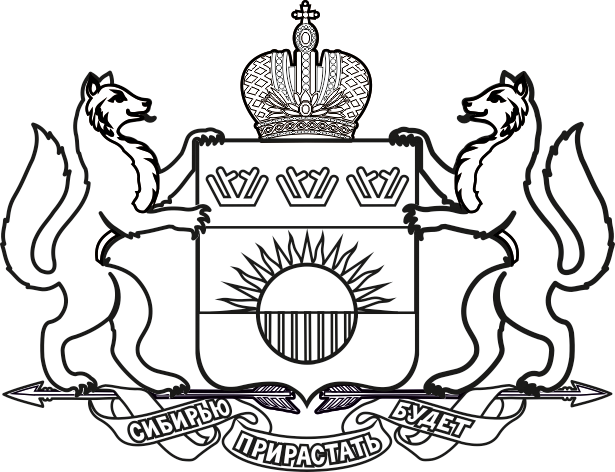 ЗАМЕСТИТЕЛЬ ГУБЕРНАТОРА ТЮМЕНСКОЙ ОБЛАСТИ,ДИРЕКТОР ДЕПАРТАМЕНТАОБРАЗОВАНИЯ И НАУКИ ТЮМЕНСКОЙ ОБЛАСТИул. Володарского, д. 49, г. Тюмень, 625000, тел. (3452) 56-93-00, факс (3452) 25-74-59,e-mail: dep_obraz@72to.ruРуководителям муниципальных органов управления образованиемДиректору ГАОУ ТО«Физико-математическая школа»Н.А. ФомичевойДиректору ГАОУ ТО«Гимназия российской культуры»Э.В. ЗагвязинскойДатаПредметКлассы (ШЭ)10 ноября(среда)Экономика7 – 1111 ноября(четверг)История7 – 1112 ноября(пятница)Физика7 – 1113 ноября(суббота)Биология7 – 1115 ноября(понедельник)Испанский язык7 – 1115 ноября(понедельник)Итальянский язык7 – 1115 ноября(понедельник)Китайский язык7 – 1115 ноября(понедельник)Татарский язык илитература7 – 1116 ноября(вторник)Французский язык(письменная часть)7 – 1117 ноября(среда)Французский язык(устная часть)7 – 1118 ноября(четверг)Экология*9 – 1119 ноября(пятница)Искусство (МХК)Теоретический тур7 – 1120 ноября(суббота)Искусство (МХК)Творческий тур7 – 1122 ноября(понедельник)Английский язык7 – 1123 ноября(вторник)Право9 - 1124 ноября(среда)Литература7 - 1125 ноября(четверг)Физическая культура(теория)7 - 11(девушки /юноши)25 ноября(четверг)Физическая культура(практика)7 - 11(девушки /юноши)До 25 ноября(четверг)внесение результатов муниципального этапа олимпиады по физике, истории, экономике, биологии, искусству, иностранным языкам, татарскому языку и татарской литературе в АИС «Электронная школа»внесение результатов муниципального этапа олимпиады по физике, истории, экономике, биологии, искусству, иностранным языкам, татарскому языку и татарской литературе в АИС «Электронная школа»26 ноября(пятница)Астрономия7 – 1127 ноября(суббота)Обществознание7 – 1129 ноября(понедельник)Русский язык7 – 1130 ноября(вторник)Химия7 – 11До 30 ноября(вторник)внесение результатов муниципального этапа олимпиады по английскому языку, праву, литературе, физической культуре в АИС «Электронная школа»внесение результатов муниципального этапа олимпиады по английскому языку, праву, литературе, физической культуре в АИС «Электронная школа»2 декабря(четверг)Математика7 – 113 декабря (пятница)Технология(теория)7 - 114 декабря(суббота)Технология(практика, защита проекта)7 - 116 декабря(понедельник)География7-11До 6 декабря (понедельник)внесение результатов муниципального этапа олимпиады по астрономии, обществознанию, русскому языку, химии в АИС «Электронная школа»внесение результатов муниципального этапа олимпиады по астрономии, обществознанию, русскому языку, химии в АИС «Электронная школа»7 декабря(вторник)Немецкий язык(устная часть)7 – 118 декабря(среда)Немецкий язык(письменная часть)7 – 119 декабря(четверг)ОБЖ (теория)7 – 1110 декабря (пятница)ОБЖ (практика)7 – 1111 декабря(суббота)Информатика7 – 11До 13 декабря (понедельник)внесение результатов муниципального этапа олимпиады по математике, географии, технологии, немецкому языку в АИС «Электронная школа»внесение результатов муниципального этапа олимпиады по математике, географии, технологии, немецкому языку в АИС «Электронная школа»До 16 декабря (четверг)внесение результатов муниципального этапа олимпиады по информатике и ОБЖ в АИС «Электронная школа»внесение результатов муниципального этапа олимпиады по информатике и ОБЖ в АИС «Электронная школа»